Use this form to request minor changes in existing programs (majors, minors, certificates, or specializations). The university Vice President for Academic Affairs approves minor program modifications and they are included in the Annual Minor Program Modification Summary form.University ApprovalTo the Board of Regents and the Executive Director: I certify that I have read this proposal, that I believe it to be accurate, and that it has been evaluated and approved as provided by university policy.This modification addresses a change in (place an “X” in the appropriate box):Effective date of change: Program Degree Level (place an “X” in the appropriate box):Category (place an “X” in the appropriate box):Primary Aspects of the Modification (add lines or adjust cell size as needed):Explanation of the Change:ART 292 Study Tour is being added as an option for those students who take the study tour instead of the ARTD 498 Undergrad Research/Scholarship course.  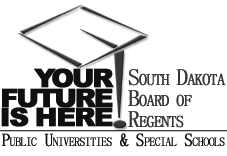 SOUTH DAKOTA BOARD OF REGENTSACADEMIC AFFAIRS FORMSMinor Program ModificationUNIVERSITY:PROGRAM TITLE:Digital Photography MinorCIP CODE:50.0401UNIVERSITY DEPARTMENT:UNIVERSITY DIVISION:College of Arts and Sciences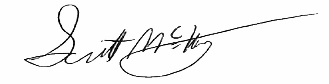 Vice President of Academic Affairs or President of the UniversityDateCourse deletions that do not change the nature of the program, or distribution of courses in the program, or change of total credit hours requiredCourse additions that do not change the nature of the program, or distribution of courses in the program, or change of total credit hours requiredRevised courses in the program.AssociateBachelor’sMaster’sDoctoralCertificateSpecializationMinorMajorExisting CurriculumExisting CurriculumExisting CurriculumExisting CurriculumProposed Curriculum (highlight changes)Proposed Curriculum (highlight changes)Proposed Curriculum (highlight changes)Proposed Curriculum (highlight changes)Proposed Curriculum (highlight changes)Proposed Curriculum (highlight changes)Pref.Num.TitleCr.Hrs.Pref.Pref.Num.TitleCr. Hrs.Digital Photography MinorDigital Photography MinorDigital Photography Minor18Digital Photography MinorDigital Photography MinorDigital Photography MinorDigital Photography Minor18ART121Design I 2D3ARTART121Design I 2D3ARTD2822-D Design on Computers I3ARTDARTD2822-D Design on Computers I3ARTD336Digital Photography I3ARTDARTD336Digital Photography I3ARTD436Digital Photography II3ARTDARTD436Digital Photography II3ARTD480Studio Processes3ARTDARTD480Studio Processes3ARTD498Undergrad Research/Scholarship3ARTDARTARTDART498292Undergrad Research/ScholarshipOR Topics: Study Tour3Total number of hours required for major, minor, or specializationTotal number of hours required for major, minor, or specializationTotal number of hours required for major, minor, or specialization18Total number of hours required for major, minor, or specializationTotal number of hours required for major, minor, or specializationTotal number of hours required for major, minor, or specialization18Total number of hours required for degreeTotal number of hours required for degreeTotal number of hours required for degree18Total number of hours required for degreeTotal number of hours required for degreeTotal number of hours required for degree18